SZEMÉLYSZÁLLÍTÁSI SZERZŐDÉSKülönjárati autóbusz megrendeléséreA szerződő felek adatai:                      Megbízó                                            		MegbízottNeve (kapcsolattartó): …………………………………………………………..Elérhetősége:……………………………………………………………Számlázási cím:………………………………………………………………………………………………………………………..
Adószám: ……………………………………………………………Gratis Közlekedési Kft.8900 Zalaegerszeg, Hatházi utca 1/CKapcsolattartó: Cseresnyésné Hári Eszter                                                                               
        06 30 693 22 57Ügyelet 0-24h: 06 30 788 06 34E-mail: office@gratisbus.huURL:http:/www.bus.hu  A Megbízó megrendeli a Megbízott személyszállítási szolgáltatását az alábbi módon:Az utazás napja		: 2023. ……………………………….Kiállás időpontja		: ……………………………………Kiállás helye (pontos cím)	: ………………………………………Útvonal/ úti cél (program leírás pár szóval, pontos címek megadásával): …………………………………………………………………………………………………………………Autóbusz férőhelye / létszám	: ……. fő utas + …. fő gépkocsivezető / …… fő utasTervezett visszaindulás         : ………………….Buszos utazásra vonatkozó szabályozásokAz autóbusz bérlésénél, illetve az út tervezésekor kérjük figyelembe venni a KRESZ-re, illetve az autóbuszvezetők vezetési és pihenési idejére vonatkozó jogszabályokat:A KRESZ értelmében Magyarországon 3,5 t feletti autóbusszal a legnagyobb megengedett sebesség:lakott területen belül: 50km/hlakott területen kívül: 70 km/hautópályán: 80 km/h vagy külön engedéllyel: 100 km/hAutóbuszvezetőkre vonatkozó jogszabályok:Napi vezetési idő: A napi vezetési idő maximuma 9 óra, amit kétszer egy héten (hétfőn 0 órától vasárnap 24 óráig terjedő időszakban) fel lehet emelni maximum 10 órára. A napi vezetési időket két, legalább 9 órás pihenőidővel (napi vagy heti) közötti időszakban kell nézni. Bármely 9 óra feletti vezetés (például 9 óra 5 perc) kihasználja a felemelt napi vezetési idő lehetőségét.A munkaidő kezdetét és végét az autóbusz telephelyéről való elindulásától és oda visszaérkezéséig kell számolni!Napi pihenő: Műszakkezdéstől számított 24 órán belül napi pihenőt kell tartani, amely lehet rendszeres (minimum 11 órás) vagy csökkentett (kevesebb mint 11 óra, de legalább 9 óra). A rendszeres pihenőt két részletben is meg lehet tartani egy 3 órás és egy 9 órás pihenő formájában. Nemzetközi utak esetében, négykezes járat esetén a 24 órás időszak 30 órásra bővül, ezen belül kell egy legalább 9 órás pihenőt tartania mindkét sofőrnek.Szünetek: Maximum 4,5 óra vezetési idő után 45 perc egybefüggő szünetet kell tartani, amit ki lehet váltani egy minimum 15 perces és egy ezt követő minimum 30 perces szünettel.Amennyiben a tervezett utazás egy gépkocsivezetővel – ezen jogszabályokat figyelembe véve – nem teljesíthető, és további gépkocsivezetőre van szükség, annak költsége a megállapított díjon felül a bérlőt terheli.Az autóbusz vezetőjére vonatkozó előírásokat az Aetr. szabályozza.Egyösszegű ajánlat alapján fizetendő díj:     ………………………...- Ft + 27 % ÁFA,       amely tartalmazza az autóbusz díját gépkocsivezetővel, ,valamint az utasok csoportos személybiztosításának díját.Az ajánlat az üzemanyagár ingadozása miatt indexálásra kerül, a kiinduló nettó üzemanyagár: ………… Ft/liter (www.holtankoljak.hu (……….. dátum alapján)).Az utazás megkezdése előtt .-. nappal a várható fuvardíj  0 %-a fizetendő előlegként, amely az elszámolt fuvardíj összegébe beszámítandó. A szerződő felek a jelen szerződést az alábbi feltételek mellett mondhatják fel:•	az autóbusz indulása előtti 30. napig díjtalan,•	a 30. – 15. napig a várható fuvardíj 50%-ának megfizetése mellett•	a 14. –3. napig a várható fuvardíj 75%-ának megfizetése mellett•	a 2. napon belül a várható fuvardíj 90%-ának megfizetése mellettírásos formában, a szerződő partner visszaigazolásának kézhezvételével.A jelen szerződésben nem szabályozott kérdésekben a vonatkozó, különösen a személyszállításról szóló 2012. évi XLI. törvény, valamint a PTK kötelmi jogi rendelkezései az irányadóak. A jelen szerződésben nem szabályozott kérdésekben a PTK idevonatkozó előírásai érvényesek.Dátum: Zalaegerszeg, 2023. ……………..				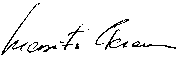 …………………………………			…………………………………..Megbízó					Megbízott